Компания МБ-Систем благодарит Вас за интерес, проявленный к нашему оборудованию, и просит заполнить данный опросный лист. Пожалуйста, убедитесь, что заполнили все поля опросного листа правильно, так как данная информация очень важна для правильного расчёта и составления коммерческого предложения. Справку по заполняемым полям можно вызвать нажатием клавиши [F1]Если Вы не уверены в точности информации, оставьте данные поля опросного листа пустыми. В этом случае пустые поля будут заполнены совместно с  нашими специалистами, исходя из справочной литературы и опыта. ОПРОСНЫЙ ЛИСТдля расчета/ заказа cип cтанции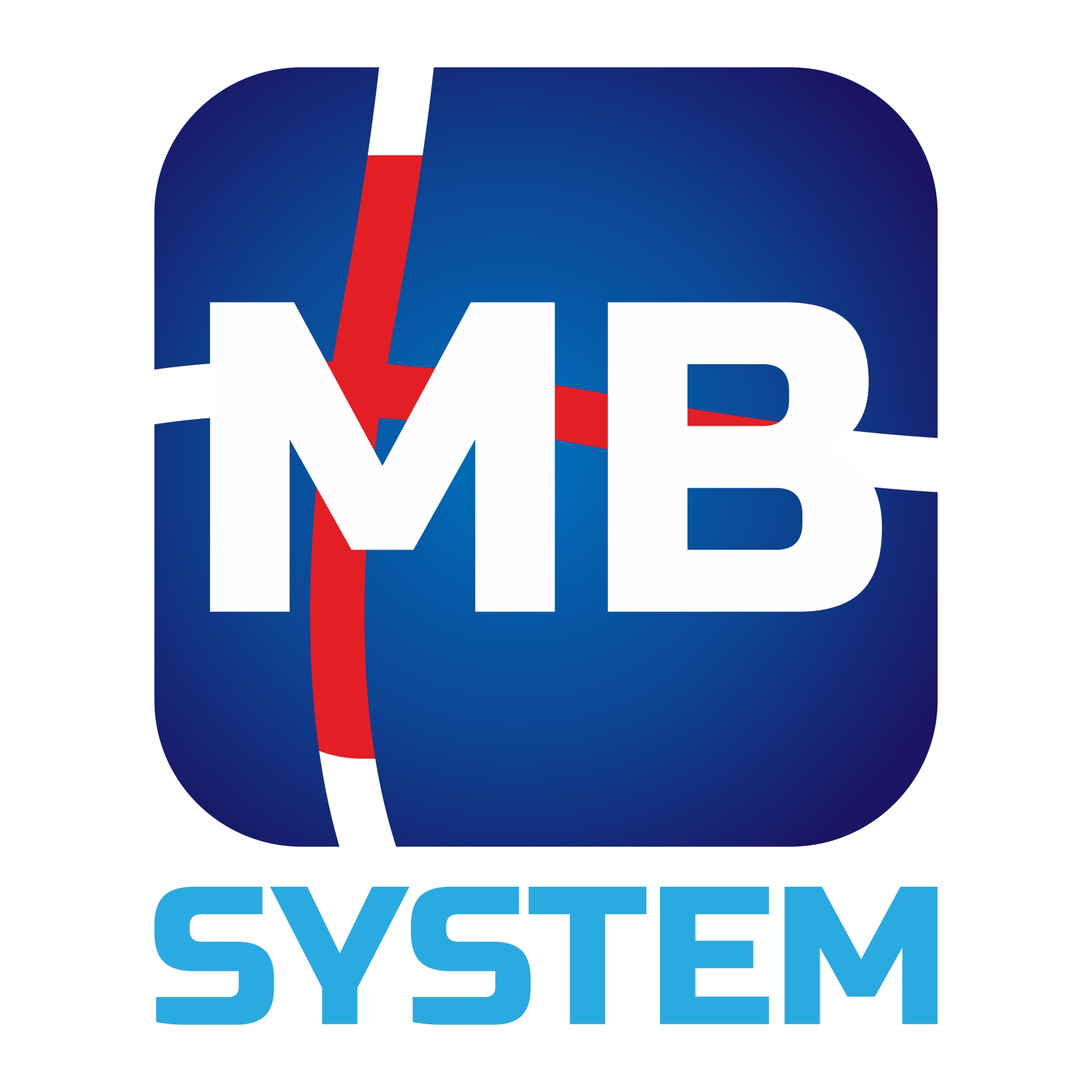 1. Данные о заказчике: 1. Данные о заказчике: Дата заполненияОрганизацияЮридический адресФактический адресВид деятельностиКонтактное лицоДолжность№ телефона (рабочий)№ телефона (мобильный)e-mail2. Определение объектов мойки:2. Определение объектов мойки:2. Определение объектов мойки:Комментарий:Количество единовременно моющихся объектов [объектов] [объектов]Ёмкости процессные да     нет да     нетОбъём ёмкости, максимальный; [м3]Оборудование технологическое да     нет да     нетНаименование технологического оборудованияЛинии продуктовые; [м] да     нет да     нетДлина линий, максимальная; [м]Диаметр трубопровода, максимальная; [мм]Дополнительная информация:Дополнительная информация:3. Характеристики инженерных коммуникаций:3. Характеристики инженерных коммуникаций:3. Характеристики инженерных коммуникаций:Ед.изм.Описание особенностей инженерной среды:Пар греющийДавление [кг/см2]Пар греющийТемпература[°C]ЭлектропитаниеНапряжение[Вольт]ЭлектропитаниеМощность[Ватт]ЭлектропитаниеЧастота[Герц]Воздух сжатый (сухой)Давление[кг/см2]ВодоснабжениеДавление[кг/см2]ВодоснабжениеРасход[м3/ч]ВодоснабжениеТемпература[°C]Дренажная системаДиаметр[мм]Дополнительная информация:\\\\4. Определение технологических параметров мойки:4. Определение технологических параметров мойки:4. Определение технологических параметров мойки:4. Определение технологических параметров мойки:4. Определение технологических параметров мойки:Ед.изм.Наименование моющего средства №1рабочая температура[°C]Наименование моющего средства №1рабочая концентрация[%]Наименование моющего средства №2рабочая температура[°C]Наименование моющего средства №2рабочая концентрация[%]Наименование моющего средства №3рабочая температура[°C]Наименование моющего средства №3рабочая концентрация[%]Наименование дезинфицирующего средстварабочая температура[°C]Наименование дезинфицирующего средстварабочая концентрация[%]Дополнительная информация:Дополнительная информация:5.1. Комплектация станции безразборной мойки:5.1. Комплектация станции безразборной мойки:5.1. Комплектация станции безразборной мойки:Количес-тво:Ед.измЁмкость подготовки и хранения рабочих растворовЁмкость подготовки и хранения рабочих растворов да      нет[шт]Ёмкость буфернаяЁмкость буферная да      нет[шт]Станция нейтрализации растворовСтанция нейтрализации растворов да      нет[шт]Трубы обвязки объектов мойкиТрубы обвязки объектов мойки да      нет[шт]Запорная арматура обвязки Запорная арматура обвязки  да      нет[шт]Площадка обслуживанияПлощадка обслуживания да      нет[шт]Лестница технологическаяЛестница технологическая да      нет[шт]Насос возврата моющих растворовНасос возврата моющих растворов да      нет[шт]Система дозировки концентрата моющих и дезинфицирующих средствСистема дозировки концентрата моющих и дезинфицирующих средств да      нет[шт]Дополнительная информация:5.2. Определение АСУТП:5.2. Определение АСУТП:5.2. Определение АСУТП:Комментарий:Внешняя связь модуля да     нет да     нетВизуализация процесса да     нет да     нетРегистрация и архивация процессов да     нет да     нетТекущий контроль параметров процесса  да     нет да     нетОбратная связь исполнительных механизмов да     нет да     нетОснащение КИПиА емкостного оборудования да     нет да     нет да     нет да     нет да     нет да     нетДополнительные опции АСУТП:Дополнительные опции АСУТП:6. Информация о помещении:6. Информация о помещении:6. Информация о помещении:Ед. изм.Эксплуатация оборудованияЭксплуатация оборудования[--]Вид строенияВид строения[--]Этаж/этажейЭтаж/этажей[--]Разрешённая нагрузка межэтажного перекрытияРазрешённая нагрузка межэтажного перекрытия[кг/см²]Высота потолка помещенияВысота потолка помещения[м]Ширина помещенияШирина помещения[м]Длина помещенияДлина помещения[м]Размер наименьшего технологического проёма (высота/ширина)Размер наименьшего технологического проёма (высота/ширина)[м]Дополнительная информация:5. Определение дополнительных услуг:5. Определение дополнительных услуг:Примечания:Условия поставкиВид транспортаСтандарт предпроектной документацииСрок изготовленияСопроводительная документация к поставкеМонтажные работыИнжиниринг Страхование транспортных услуг да         нетПуско-наладочные работы да         нетТехническая консультация персонала да         нет